Appendix B: Palaeobotany PlatesPlate 1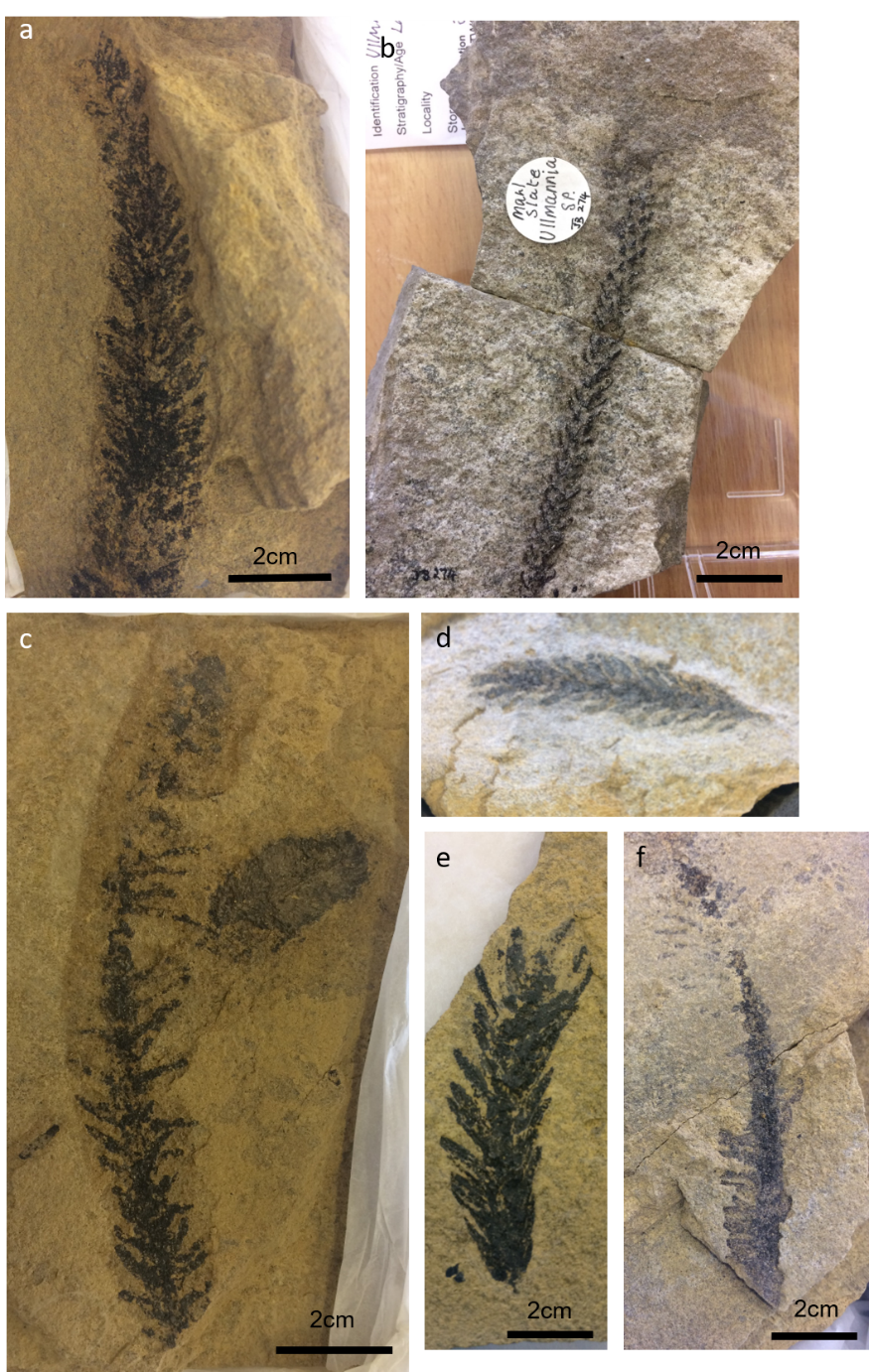 Plate 2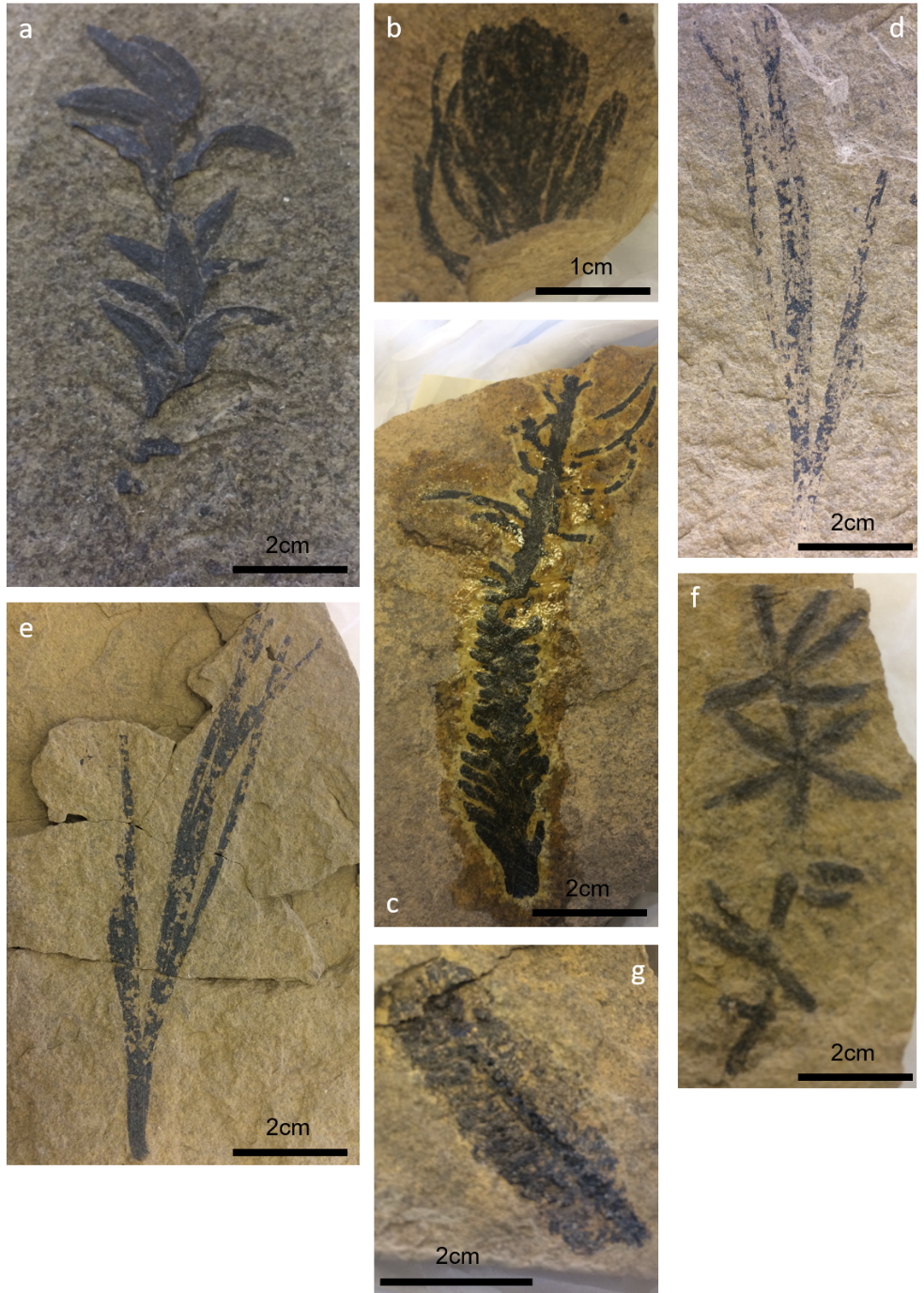 Plate 3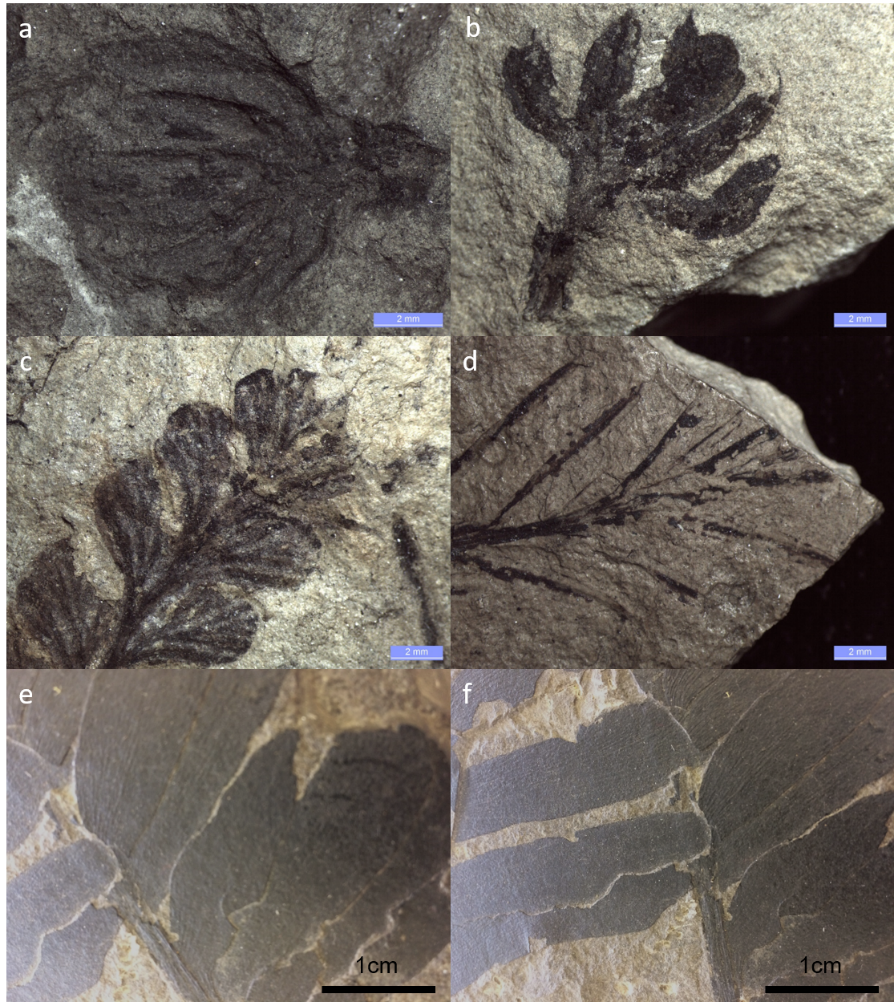 Plate 4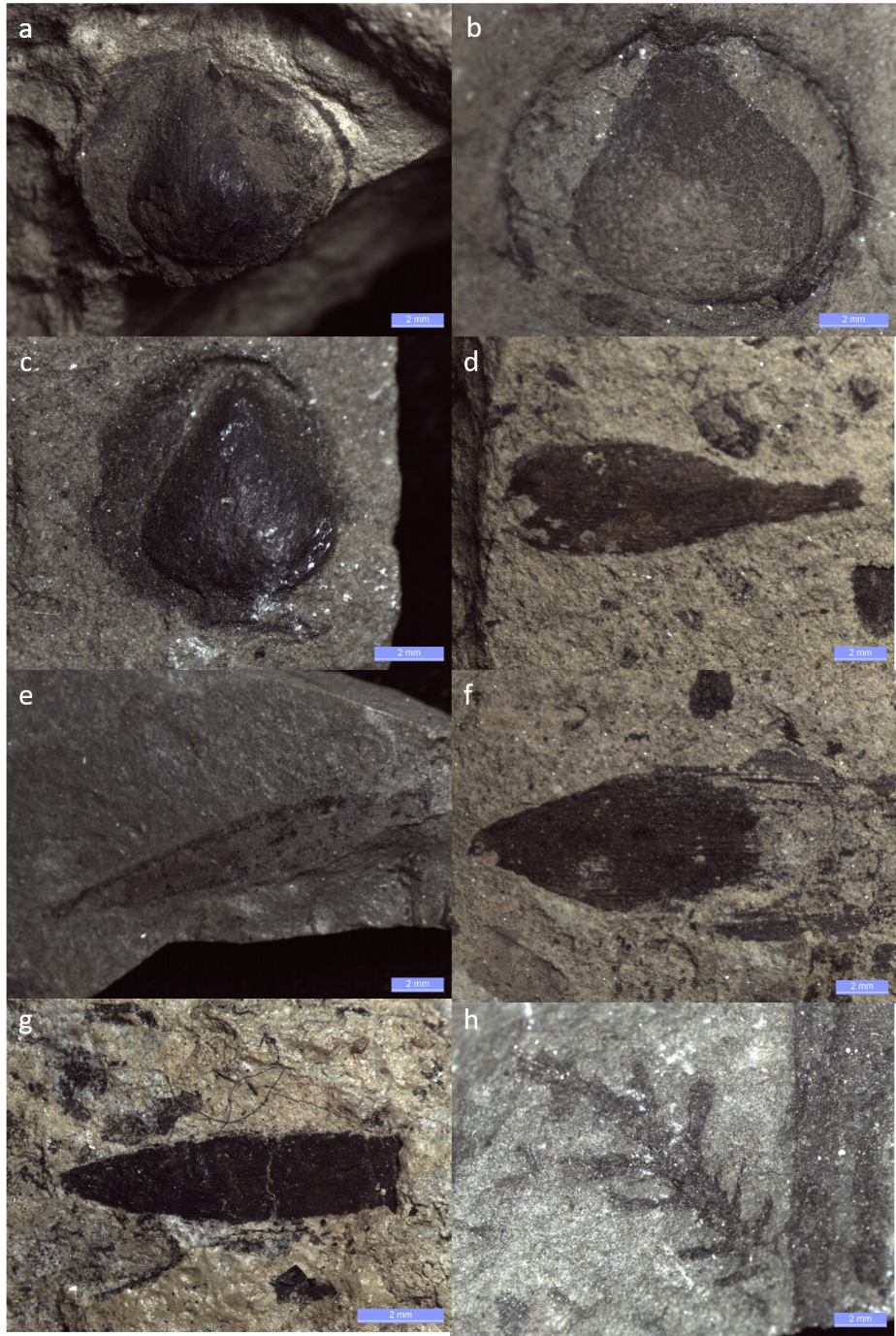 Plate DescriptionsPlate 1. Macrofossil photographs of Ullmannia frumentaria and Ullmannia bronni. Specimens from the Sunderland Museum and Gardens, U.K. Scale bars (a-f) 2cm.Ullmannia frumentaria (Sclotheim) Schweitzer, TWCMS 2016.765 Ullmannia spp. (Sclotheim) Schweitzer, TWCMS 2009.4117Ullmannia fumentaria (Sclotheim) Schweitzer with unidentified fish, TWCMS 2005.3941Ullmannia frumentaria (Sclotheim) Schweitzer, TWCMS 2005.3942Ullmannia frumentaria (Sclotheim) Schweitzer, TWCMS B2847Ullmannia bronni Göppert, TWCMS 2015.156Plate 2. Macrofossil photographs of Pseudovoltzia liebeana, Sphenobaeria, Neocalamites mansfeldicus, and a coniferous cone. Specimens from the Sunderland Museum and Gardens, U.K. Scale bars (a-g) 2cm.Pseudovoltzia liebeana (Geinitz) Florin, TWCMS 2009.4120Pseudovoltzia liebeana branch tip (Geinitz) Florin, TWCMS 2016.98Pseudovoltzia liebeana (Geinitz) Florin, TWCMS 2015.170Sphenobaeria digitata (Brongniart) Florin, TWCMS B2832Sphenobaeria spp. (Brongniart) Florin, TWCMS B2843Neocalamites mansfeldicus Weigelt, TWCMS B2809Coniferous cone of unknown species SUNSM 2015.163Plate 3. Macrofossil photographs of assorted coniferous cone scales, ginkgophyte and coniferophyte branches, and Durhamia belii. Specimens from the Natural History Museum London and Sunderland Museum and Gardens, U.K. Scale bars (a-d) 2mm, (e-f) 2cm.Cone scale NHM V 6228, image 814Cone scale NHM V 35128, image 815Branch of ginkgophyte NHM V 35116, image 804Branch of coniferophyte NHM V 12922, image 809Plagiozamites bellii TWCMS G5746Plagiozamites belii TWCMS G5746Plate 4. Photographs of assorted seeds and leaf fragments. Specimens from the Natural History Museum London, U.K.Seed NHM V 6210, image 800Seed NHM V 6209, image 796 Seed NHM V 6211, image 792 Leaf NHM V 26974, image 783 Leaf NHM V 35931, image 787 Leaf NHM V 26977, image 782 Leaf NHM V 35932, image 790 Branching plant stem NHM V 6223, image 788